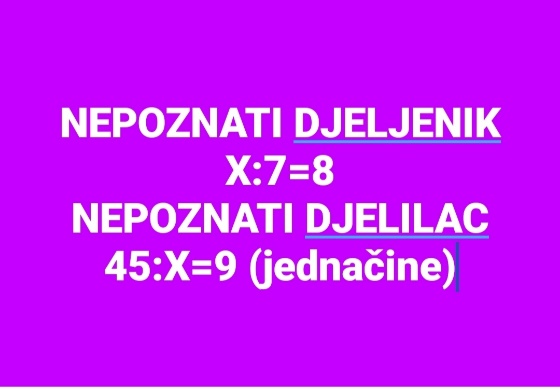 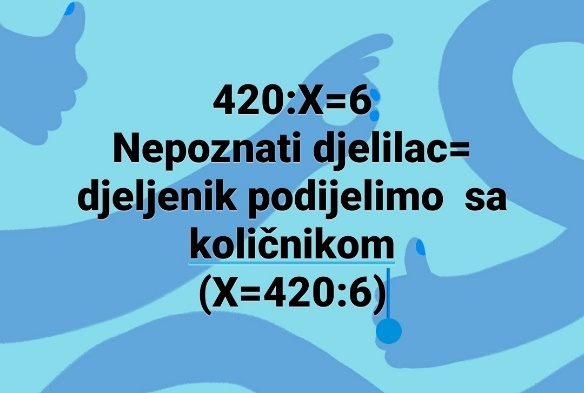 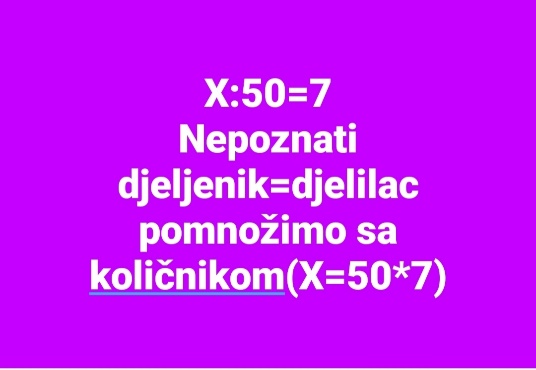 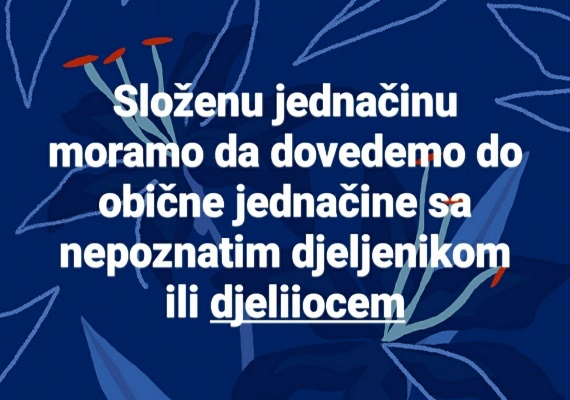 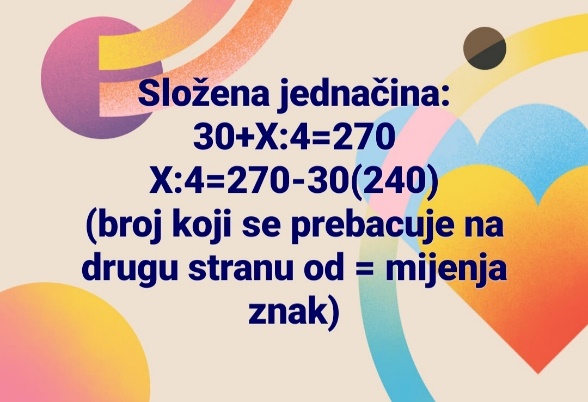 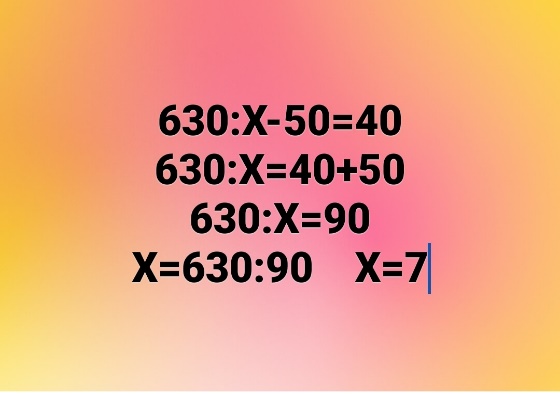 Zadaci:1.Odredi nepoznati broj u jednačinama:X:4=5                      720:X=8                      X:80=6                       63:X=92.Ana je zamislila broj.Kada ga je umanjila 5 puta dobIla je broj 30.Koji broj je Ana zamislila?3.U pekari je bilo 540 hlebova.Na koliko polica se moraju poređati hlebovi da bi na svakoj prilici bilo po 90 hlebova?